ГБДОУ детский сад №16 Красногвардейского района СПбОрганизация предметно-развивающей среды в старшей группе №2Дидактическая игра «Учусь вырезать ножницами»Игра предназначена для детей среднего и старшего дошкольного возраста.Интеграция образовательных областей: художественно-эстетическое развитие,  социально-коммуникативное развитие, речевое развитие.Индивидуальная или подгрупповая совместная деятельность педагога и детей, самостоятельная игровая деятельность детей.Учить:-правильно держать ножницы и пользоваться ими;-совершать разные виды разрезов;-преобразовывать готовые формы;-пользоваться фигурными ножницами для получения фигурного края.Развивать:-ручную умелость, пальчиковую моторику, фантазию, творческие способности, речь, интерес к работе с бумагой и ножницами.Воспитывать:-аккуратность, внимательность, неторопливость.Комплект игры:Разноцветные листочки бумаги разной величины с разными линиями, по которым следует резать, бумага без рисунков;Безопасные ножницы с прямыми и фигурными лезвиями;Правила техники безопасности при работе с ножницами.Примечание: вырезанные детали можно использовать для создания индивидуальных и коллективных композиций.Идея: интернет.Составитель данного комплекта: воспитатель группы №2 Резвых У. В.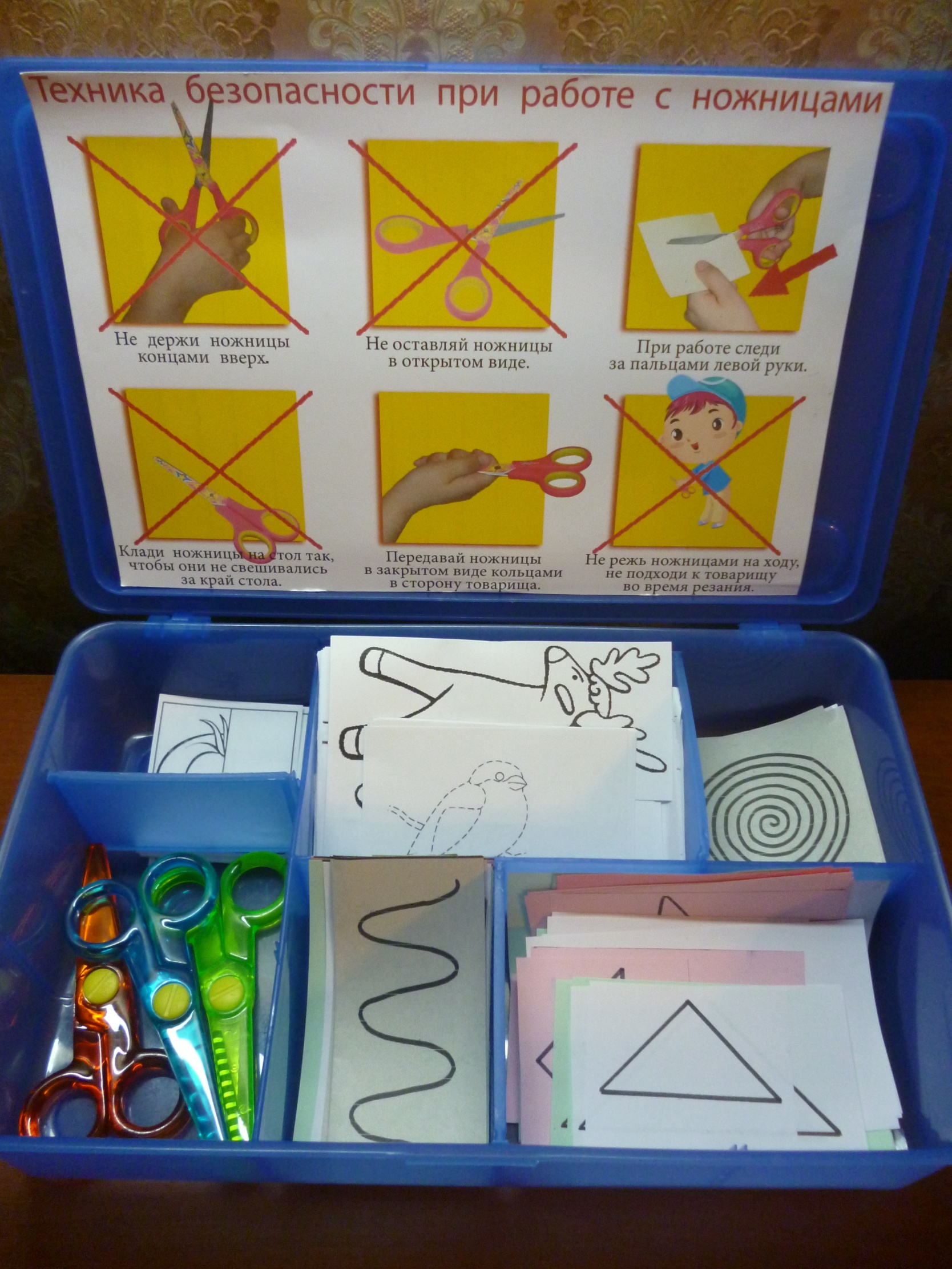 